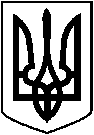  ЛЕТИЧІВСЬКА СЕЛИЩНА РАДА ХМЕЛЬНИЦЬКИЙ  РАЙОН ХМЕЛЬНИЦЬКОЇ ОБЛАСТІВИКОНАВЧИЙ КОМІТЕТ   Р І Ш Е Н Н Я18.10.2022 р.                                 Летичів                                        №  189  Про зміни до  структури 2022-2023 навчального року  в  умовах війни у закладах  освіти  громади     Відповідно до постанови КМУ від 24 червня 2022 року №711 «Про початок навчального року під час дії правового режиму воєнного стану в Україні», враховуючи безпекову ситуацію в громаді,  погодні умови та прогнозуючи  рівень  захворюваності працівників та здобувачів освіти в закладах освіти громади виконавчий комітет селищної радиВ И Р І Ш И В:1.Закладам загальної середньої освіти Летичівської селищної ради  внести зміни  до структури  начального року та перенести  осінні канікули  (з 24.10 по 30.10.2022р.) на грудень місяць, приєднавши до зимових. Тривалість канікул:з  24 грудня 2022  по 15 січня  2023р.р. (включно)   2.Відділу освіти, молоді та спорту Летичівської селищної ради надавати пропозиції  щодо зміни  форми організації  освітнього процесу  в закладах  освіти громади  впродовж 2022-2023 навчального  року  залежно від безпекової  ситуації в громаді.3. Контроль за  виконанням   рішення  покласти  на начальника відділу освіти, молоді та спорту  Летичівської селищної ради  Раїсу КАБАНОВУ.           Селищний голова                                     Ігор ТИСЯЧНИЙ